Инструкция по созданию «репоста» в социальной сети «ВКонтакте»1. Зайдите в группу «Электронное правительство Архангельской области» https://vk.com/egov292. В записях сообщества найдите новость об авторизации в системе Дневник.ру с паролем от портала госуслуг.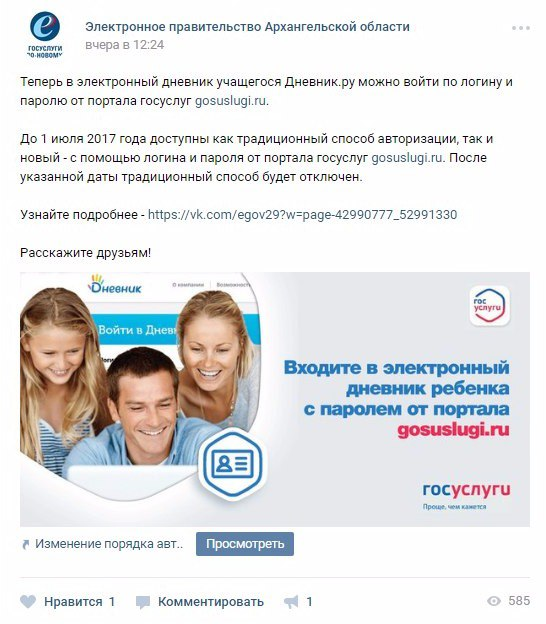 3. Нажмите «Мне нравится»  и «Поделиться»  под новостью.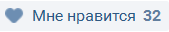 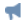 4. В появившемся окне выберите «Подписчики сообщества», укажите сообщество и нажмите «Поделиться записью», чтобы опубликовать новость в сообществе (группе, публичной странице).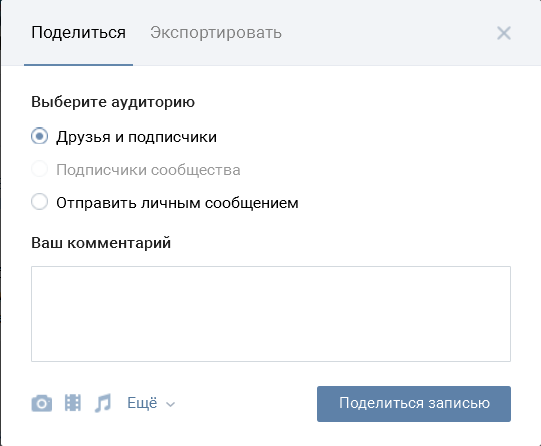 __________________